Chester Elementary PTA Newsletter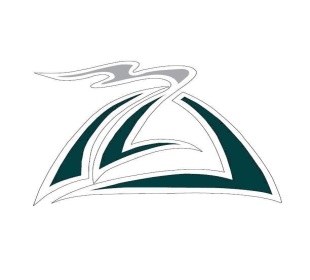 						     Dec 2019/Jan, 2020 BABY IT’S COLD OUTSIDE Welcome back! So I’m sure you all noticed that our December newsletter was M.I.A, and we apologize, so here is December/January. WE too had a very busy December and that is my only excuse. We all hope you had a great winter break and Holiday season filled with lots of love and laughter. Thank you to all the teachers who made the sing-a-long happen especially Mrs. Roby, you are all amazing. Also teachers I know we appreciate all those gifts that you all take extra time to make with out students. The penguin patch was a huge success and we hope your children enjoyed it as much as we did seeing their little faces light up as they are buying your gifts. WITHOUT FURTHER ADO!For the December month we are highlighting a teacher that has always been an inspiration to me... A mother who works full time and makes time to volunteer in the community. Mrs. Klimek your energy and abilities to function are beyond me! You have always left such an impact on every student that you encounter. “She is the best at teaching and she is so happy everyday” said Emilyn. “ I love Mrs. K  because I love her and she loves me” said Victoria“Mrs. K was always involved in everything, she knew how to help us solve our problems inside and outside of school” said Abby( former 6th grade student)“Camille is most worthy of this and more. She is a student’s teacher who gives her kids not just her mind and time but dare I say heart and soul. I know that is cliché but it is also true. She was a great collaborator in 6th grade and a Kindergarten is lucky to have her.”Mrs. K, keep up the amazing work! Our staff member highlight for December is also another hardworking mom who always goes out of her way to make the children happy. You can find her anywhere from the playground to the office and at almost every PTA event; Ms. Shellie we would like to extend our gratitude to you and all the amazing work you do for our children. You are so deserving of this attention you would never ask for.VOTE FOR ME It is almost that time of the year when the PTA board positions become available. If you are interested in really making a difference and joining our team or know someone you would like to nominate please consider putting yours or their name in the box. The PTA nomination box will be out in March and you can either put your name in there or someone you know. Please also remember when thinking of joining the board that the more people we have join the better the events could be. Everything we do is to support the students and it really is so rewarding to be a part PTA. If you have questions or concerns please feel free to reach out. FREE FAMILY GAME NIGHT This year the Chester Elementary School PTA is hosting a free family game night- Minute to win it style! Join us on February 7th from 5:30 pm- 8:30pm for a FREE and I repeat FREE family game night. We will have tons of fun game stations. There will also be refreshments for purchase such as: cotton candy, nachos, popcorn, hot dogs and more. And I don’t know if I said this but IT IS FREE to attend. We are so excited for this fun night to happen and look forward to seeing you all with your best game-face on. THEY SAID IT NOT ME “Shellie is the school's cheerleader-- always quick to recognize things like the art on classroom boards and to applaud volunteering efforts.  As for volunteering, she helps at every event the school puts on, and shows up with a smile!  We are lucky to have her at CES!" said Ms. Mary “ Miss Shellie is funny and always makes me laugh and she plays with us on the playground” said Avery JANUARY HIGHLIGHT This is a two for one special or wait, four for one... Ahh never mind!  Our January teacher highlight is your amazing, wonderful, kind-hearted fourth grade teacher Mrs. Crowther. Here is what others think about you. “We are blessed with a gifted teacher such as Mrs. Crowther. She has a wealth of experience, cares deeply for her students, works extremely hard to provide a variety of in class and out of class learning opportunities and is an incredible team player assisting her colleagues and pushing us all to improve as professionals and improve our offerings to students”“Mrs. Crowther is my favorite teacher because she was all my sister’s teacher and said she was excited to have me. She makes me and everyone feel special for who they are.” Said Aubrey.Our staff appreciation for this month goes to Mrs. Nicole Peterson. Nicole is such a huge help and supporter of PTA and we could not pull off half the stuff we do if it was not for her! Nicole you are an amazing person with such a huge heart and we are beyond lucky to have you at CES. We are not the only ones that feel this way and here is some proof. “We are most fortunate to have her on our team, her heart is in the right place- to best serve and support students. She is most often the first person our students, staff and parents see as they enter the office and she serves as an excellent ambassador. Again, we are extremely fortunate and grateful to have Mrs. Nicole at CES”“Dear Mrs. Nicole this is a special note for you for all you do for our school. You have a great smile and when kids walk in the door you light their day up. Everyone knows that you are the best, because you are the best” Love Maddy MSOME STUFF IS HAPPENINGFebruary 7th family game night @ 5:30pm at CES Read-a-thon packets go out end of February PTA meeting March 11 room 17 @ 4:15pm PTA voting box goes out March 11thSpring Book Fair  March 16th-20th              Monday 11:30-3:30  Tuesday/ Wednesday 2pm- 4pm 